Лабораторная работа № 1«Освоение общих приемов решения ключевых задач по разделам«Множества», «Функции»,«Дифференциальное и интегральное исчисление»Задачи:№11.тетрадь, ручка, карандаш 
2.тетрадь, ручка 
3.ручка, карандаш 
4.тетрадь, карандаш 
5.тетрадь 
6.ручка 
7.карандаш№2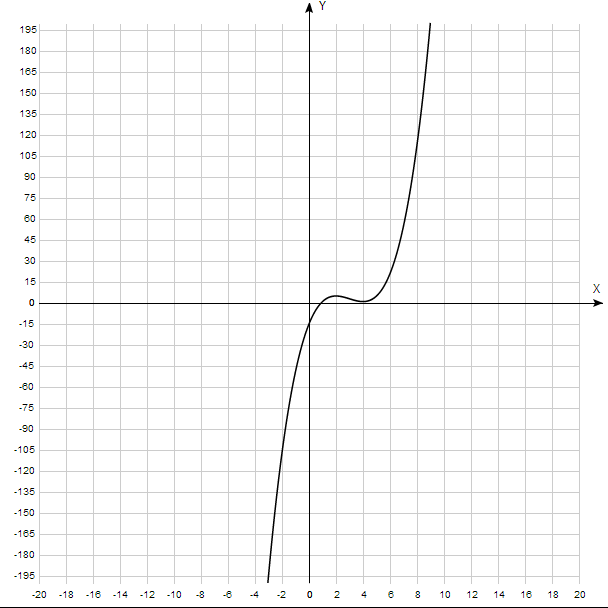 1)ОДЗ: (- ∞;+ ∞)2)немонотонная 3)y=0; x=0,744)возрастает (-∞;1,67)ᴜ (4;+∞) убывает (1,67;4)5) нечетная6) неограниченная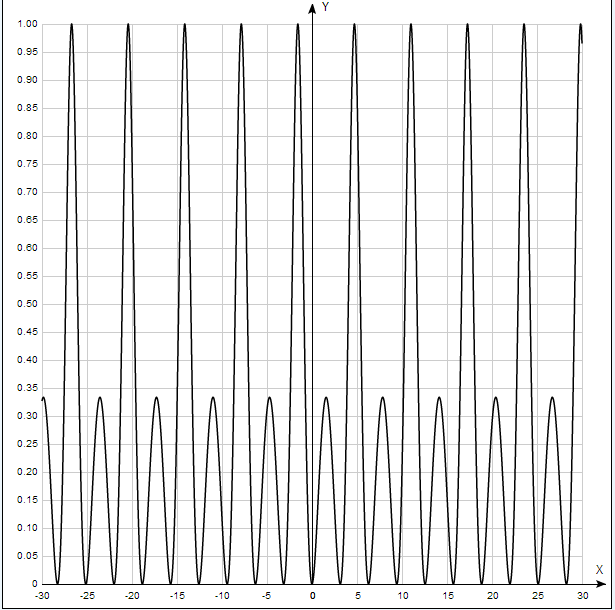 1)ООФ (0;1)2) ОДЗ (-∞;+∞)3)немонотонная4) y=0 x=0+п 5)возрастает (0;1,5)+п ᴜ (3,14;4,6)+п убывает (1,5;3,14)+п ᴜ (4,6;6,28)+п6)четная7)ограничена сверху и снизу